PRÍLOHA Č. 4GRAFICKÉ ZOBRAZENIEOPBA 8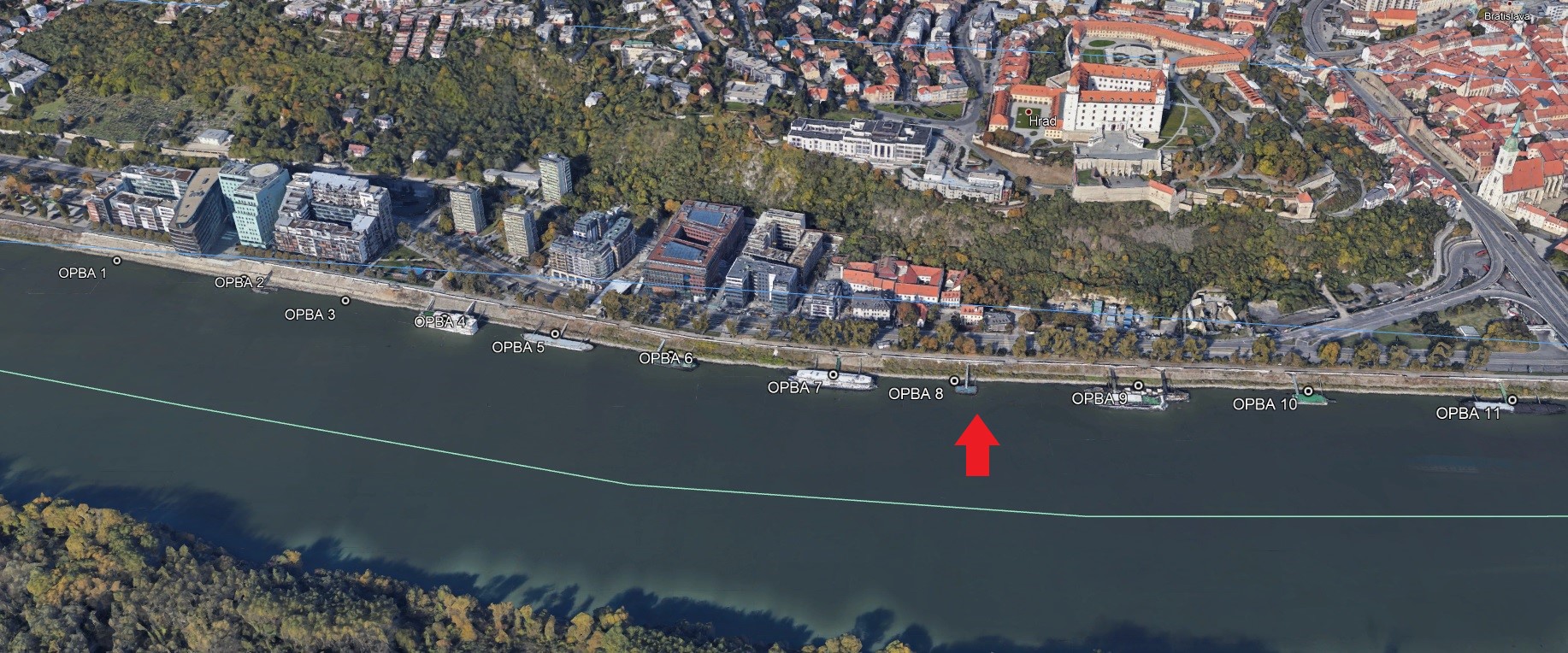 